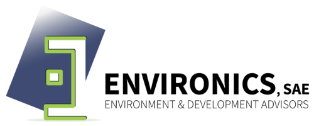 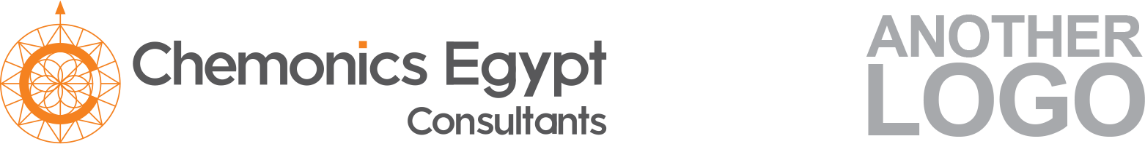  The transportation phase is not included in this estimation as it varies due to the location of the facility This estimation is based on Cabaraban, M. T. I., Khire, M. V., & Alocilja, E. C. (2008). Aerobic in-vessel composting versus bioreactor landfilling using life cycle inventory models. Clean Technologies and Environmental Policy, 10(1), 39-52.Solution Card No. 1: Create an organic waste recycling onsite to produce compost.Solution Card No. 1: Create an organic waste recycling onsite to produce compost.OverviewOverviewObjectiveImplement significant reduction in waste management costs and reduce carbon footprint by adopting on-site composting practices.ActionInstall small-medium scale bins/compostersKey ChallengesLong Composting DurationLow Nutrient and Agronomic ValueDetection of Pathogenic Microbes in CompostsHigh fixed and operating costs for In-vessel systems; andFinding a market to the produced compost (This is applicable if the product is not consumed within the site).AssumptionsAssumptionsCompost ProductionProducing 1 ton of compost requires 2-3 tons of organic wastesSaving Disposal CostsAccording to EU:- In average, the general costs of incineration and landfilling of residual waste in EU are:- Incineration of residual waste: 64€/ton- Landfilling residual waste: 56€/tonIf the hotel produced 10  tons of  organic wastes, their incineration will cost 640 € and if they applied composting technology, the product value will be about 1056 €ConstraintsConstraintsCompost Area150-300 m2Proposed SolutionProposed SolutionTotal Area Required150-300 m2Annual cost Savings88450 € (If annual organic waste is 2000 ton – Hotel with 84 beds and 150 meals served per day)Economic FeaturesEconomic FeaturesCAPEX530,000 USD (5 ton organic waste/day)OPEX15,000 kWh/month x 0.078 USD = 1170 USD/monthExpected Savings104,270 USD/year (If annual organic waste is 2000 ton – Hotel with 84 beds and 150 meals served per day)Simple Payback Period5 yearsLifetime5-10 yearsNet Savings Over Lifetime521,350 – 1,042,700 USDAnnual CO2 Reduction1360 ton CO2 equivalent (for annual 2000 ton of organic waste)NotesNotes